新约全书图表马太福音至启示录新约全书纵览总结,  卷1-2新加坡神学院Rick Griffith, 神学硕士, 神学博士第三版© 四月 2017第一次印刷（电子版; 第一版, 一月 2017） 第二次印刷（电子版; 第二版, 三月2017）第三次印刷（电子版; 第三版, 四月2017）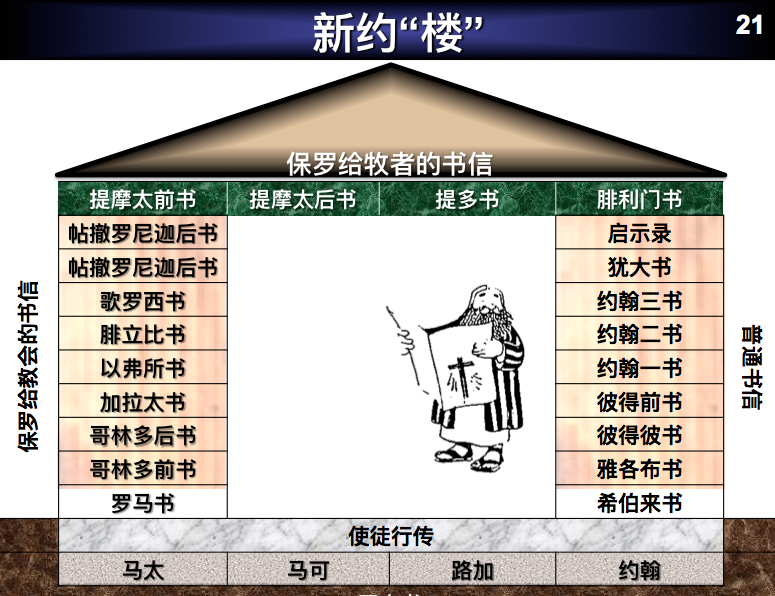 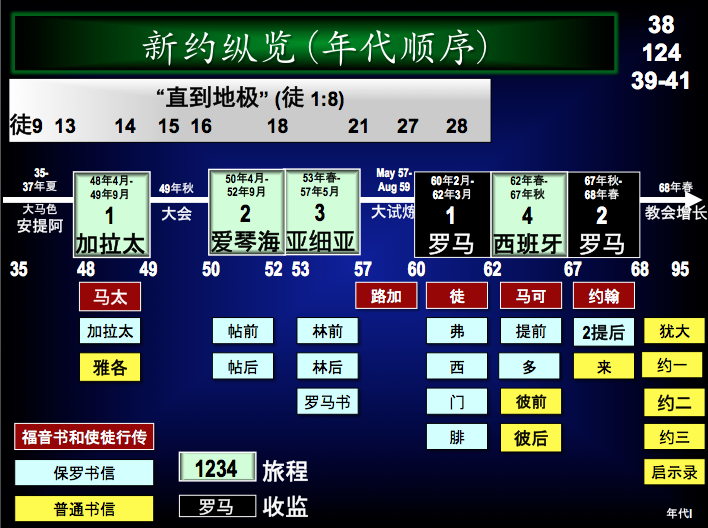 马太福音关键字:	国度关键节: 	“要对锡安的居民（原文是女子）说：看哪，你的王来到你这里，是温柔的，又骑着驴，就是骑着驴驹子” (马太福音 21:5).“西门彼得回答说：你是基督，是永生神的儿子。耶稣对他说：西门巴约拿，你是有福的！因为这不是属血肉的指示你的，乃是我在天上的父指示的。我还告诉你，你是彼得，我要把我的教会建造在这磐石上；阴间的权柄（权柄：原文是门），不能胜过他” (马太福音 16:16-18).总结陈述: 马太福音证明耶稣就是弥赛亚, 所以那些未信的犹太人可以相信祂。马太福音也解释地上的国度被耽延是因为以色列人拒绝基督做他们的王, 也使相信的犹太人确信基督对现今国度的权柄存在于教会里。应用: 你是否相信基督是你的救主?  如果不是，他需要具备什么样的条件才能使你接受他?马可福音关键字:	门徒关键节: 	“因为人子来，不是要受人服事，而是要服事人，并且要舍命，作许多人的赎价” 
(马可福音 10:45).总结陈述: 马可福音以牧养者的角度, 选择一些与基督相关的事件, 神的儿子(神性)以受苦仆人样式去服事, 以此激励受逼迫的罗马信徒要做基督真正的门徒。应用: 你是一个愿意效法基督受苦榜样的门徒吗?路加福音关键字:	主权1关键节: 	“因为人子来，是要寻找拯救失丧的人” (路加福音 19:10).总结陈述: 路加福音展现全能上帝引导国度来临的信息，通过通过犹太人拒绝基督作为救世主，到外邦人的接受基督来肯定外邦人的信心，肯定耶稣是外邦人的救主，就像他是犹太人的救主一样。应用: 你能辨识上帝在你生活中主权的引导，最终把你带到基督里吗?约翰福音关键字:	相信关键节:  	“耶稣在门徒面前还行了许多别的神迹，没有记在这书上。但把这些事记下来，是要你们信耶稣是基督，是 神的儿子，并且使你们信了，可以因他的名得生命” (约翰福音20:30-31).总结陈述: 约翰福音证明耶稣是神的儿子（神），道成肉身，通过一些被筛选的有关耶稣的神迹和谈话，来使不信的外邦人相信他，并得到永生。应用: 你是否百分百肯定相信基督必得着永生?使徒行传关键字:	主权2关键节: 	“可是圣灵降临在你们身上，你们就必领受能力，并且要在耶路撒冷、犹太全地、撒玛利亚，直到地极，作我的见证人” (使徒行传1:8).总结陈述: 路加呈现出从耶路撒冷的犹太人到罗马的外邦人，上帝的主权在其中引导着国度信息的传递，以证明在早期教会历史中，上帝掌管他的教会，并劝勉信徒在全地作见证。应用: 上帝是否有通过你来传播他天国福音的呢?  那你要怎样完美融入他将福音传遍地极的全局性目标呢?罗马书关键字:	公义关键节:	“神的义就是借着这福音显明出来，本于信而归于信，正如经上所记：’义人必因信得生’” 
(罗马书1:17)总结陈述: 保罗阐明上帝的公义要求单凭对基督的信心称义，而不是凭着律法的功用，以此力求在他即将到达罗马之前，解决罗马犹太人和外邦信徒之间的冲突。应用: 你作为上帝因信称义的领受者是否经历到与其他信徒和平相交?  抑或因着骄傲，你与他们产生矛盾?哥林多前书关键字:	成圣关键节: 	“你们不知道你们的身体就是那位住在你们里面的圣灵的殿吗?这圣灵是你们从 神那里领受的。你们不是属于自己的，因为你们是用重价买来的。所以你们务要用自己的身体荣耀 神” 
(林前 6:19-20). 总结陈述: 保罗解释教会的正确功用，来回应哥林多教会存在的分裂，混乱和教义问题，以确保教会实践其在地位上的成圣。应用: 你的教会有为神而“分别为圣”吗?还是你的教会有分党、混乱及教义问题，以导致你的教会和非基督徒群体没有两样?哥林多后书关键字:	使徒的权柄关键节: 	“我们并不是传扬自己，而是传扬耶稣基督是主，并且为了耶稣的缘故成了你们的仆人。 6 因为那说“要有光从黑暗里照出来”的 神，已经照在我们的心里，要我们把 神的荣光照出去，就是使人可以认识那在基督脸上的荣光” (林后4:5-6).总结陈述: 保罗为其使徒职分辩护，来对抗假教师，来确保哥林多人的教义基础，以及他们对供应耶路撒冷圣徒的承诺，从而为今天信徒提供一个尊敬并供给教会领袖的范例。应用: 给教会的普通信徒: 你时常批评你的属灵领袖吗?(换句话说，你是否有问题顺服权柄?)给属灵领袖: 你是否害怕为神所给你的属灵权柄而辩护?加拉太书关键字:	称义关键节: 	“既然知道人称义不是靠行律法，而是因信耶稣基督，我们也就信了基督耶稣，使我们因信基督称义，不是靠行律法；因为没有人能靠行律法称义” (加拉太2:16).总结陈述: 保罗为他的使徒职分及因信称义辩护，使得加拉太教会不依靠律法而寻求救恩。应用: 你对救恩，是否除了在基督里的信心还添加其他的标准?—洗礼，方言，善行，或者其他的善工?因信称义的逻辑果效就是敬虔。以弗所书关键字:	合一关键节: 	“因此，我这为主被囚禁的劝你们：行事为人，要配得上你们所蒙的呼召，凡事谦虚、温柔、忍耐，用爱心彼此宽容；以和睦联系，竭力持守圣灵所赐的合一” (以弗所4:1-3).总结陈述: 保罗解释上帝的奥秘——犹太人和外邦人在教会合而为一，是平等的地位——来劝说以弗所的这两个群体以合一的爱彼此相爱，来活出与呼召相称的生活，向世界作见证。应用: 你是否真的相信在基督是身体里，你和他人是同样平等的?  •	菲律宾女佣?•	前穆斯林（马来人）?•	樟宜监狱的信徒?•	贫困的教会，印度教会，缅甸教会，孟加拉教会?你怎样向不同于你的信徒表达你与他们的合一?腓立比书关键字:	态度关键节:	“你们应当有这样的思想，这也是基督耶稣的思想” (腓立比2:5).总结陈述: 保罗劝勉腓立比的信徒以基督的心为心，使他们可以体验喜乐，谦卑与平安，以免于教会中分裂及错误教导的影响。应用: 在困难中你如何展现出基督般的心?注意: “喜乐”一词出现17次，而“基督的心”出现20次。歌罗西书关键字:	神性关键节: 	“因为 神本性的一切丰盛，都有形有体地住在基督里面” (歌罗西2:9).总结陈述: 保罗教导歌罗西教会基督的超越性与神性，并劝勉他们实际活出这一教义，来对抗威胁教会生活和事工的混合主义异端。应用: 设法更深的了解《新纪元运动》, 这样你就能教导教会会友关于那异端的错误观点。 帖撒罗尼迦前书关键字:	被提关键节: 	“又愿主叫你们彼此相爱的心，和爱众人的心，都充充足足，多而又多，好象我们爱你们一样。也愿他坚定你们的心，好叫你们在我们主耶稣和众圣徒再来的时候，在我们的父 神面前，完全圣洁，无可指摘” (贴前3:12-13).总结陈述: 保罗通过为他起初建立教会的动机辩护（被暗中指责他出于贪心），预备帖撒罗尼迦人将来被提，并教导信徒（加强教会的教义和关系基础，使其能够继续增长）。应用: 如果上帝今天再来了，你是否做好准备了?帖撒罗尼迦后书关键字:	大灾难关键节: 	“无论有灵、有话、有冒我们的名的书信，说主的日子现在到了，你们都不要轻易动心，也不要惊慌。 不要让人用任何方法迷惑了你们，因为主的日子来到以前，必定有背道的事，并且那不法的人，就是那沉沦之子，必定显露出来” (贴后2:2-3).总结陈述: 保罗纠正被逼迫的帖撒罗尼迦教会对主来日子（大灾难）开始加深的误解，劝诫灰心者中忍耐，劝勉懒惰者勤勉，帮助他们胜过错误教导，在正确的教义上站稳。应用: 你是否学习了末世论, 并相信它会影响你作为一个基督徒的行为吗?提摩太前书关键字:	次序关键节: 	“…我把这些事写给你，希望不久可以到你那里去； 假如我来迟了，你也可以知道在 神的家里应该怎样行。这家就是永活 神的教会、真理的柱石和根基” (提前 3:14-15).总结陈述: 保罗劝勉提摩太要勇敢地守住他的个人生活、教义和当地教会秩序，以保护以弗所教会的事工，不受禁欲主义和投机性假教师的影响。应用:  你是否积极保护你本地教会不受异端影响——或者你期望别人去做这个?提摩太后书关键字:	教义关键节: 	“全部圣经都是 神所默示的，在教训、责备、矫正和公义的训练各方面，都是有益的，为要使属 神的人装备好，可以完成各样的善工。… 务要传道” (提后3:16-17; 4:2).总结陈述: 保罗劝勉提摩太，即使面对困难，也要忠心地实践和传讲真理，以鼓励他坚持对抗错误教导和离经叛教。应用: 有什么比神的话更有能力对抗异端的呢?——一些特别的方法,  通过逻辑思辨抑或不予理会假教义…?  虽然教导正确的教义不是唯一要紧的事，但却是最重要的事。提多书关键字:	行事为人关键节:    	“这话是可信的，我愿你确实地强调这些事，使信 神的人常常留心作善工；这些都是美事，并且是对人有益的” (提多3:8).总结陈述: 保罗劝勉提多通过按立合格的长老，教导可敬的行为，即靠恩典得救的自然结果，来组织克里特教会，以话语和行动（行为）来抵挡反对者。应用: 神的恩典必定致使你有好行为你会有好行为么:•因为你怕神的诫罚 (外在动机,  律法) 或•因为你通过回应他的恩典来爱神腓利门书关键字:	饶恕关键节: 	“所以，你要是把我看作同伴，就接纳他好象接纳我一样。如果他使你受了损失，或欠你甚么，都记在我的帐上。” (腓利门17-18).总结陈述: 保罗要求基督徒奴隶主腓利门宽恕他的逃跑但悔改的奴隶阿尼西母。保罗带领阿尼西母信基督并打发他回到腓利门这里，来重申其作为基督徒弟兄，去教导人如何原谅他人和请求被原谅。应用: 现在与谁最能产生联系?1.  腓利门: 谁是得罪你，让你需要原谅的人?2.  阿尼西母: 你需要得到谁的原谅?3.  保罗: 你如何帮助其他两人和解?4.  教会: 你如何肯定他人之间的和解?希伯来书关键字:	超越性关键节: 	“所以，我们既然有这么多的见证人，像云彩围绕着我们，就应该脱下各样的拖累，和容易缠住我们的罪，以坚忍的心奔跑那摆在我们面前的赛程；专一注视耶稣，就是那位信心的创造者和完成者。他因为那摆在面前的喜乐，就忍受了十字架，轻看了羞辱，现在就坐在 神宝座的右边” (希伯来12:1-2).总结陈述: 一个不知名的作者向希伯来基督徒展示基督作为大祭司的超越性，和基督教对犹太教的超越性，来劝勉他们忍受迫害，而不是回到从前的犹太教里。应用: 尽管你在以前的宗教里感到很多益处，永远不要让困难说服你回到得救前所在的信仰当中去。雅各书关键字:	行为关键节:   	“你们应该作行道的人，不要单作听道的人，自己欺骗自己” (雅各1:22).总结陈述: 雅各告诫在整个罗马帝国的早期犹太基督徒，基督教信仰是通过他们的行为体现出来，以此他们可以用成熟而圣洁的好行为来避免假冒伪善。应用: 在雅各书里，是否有些具体的行为是你常常在做的，从而体现你作为基督徒的呼召?其他人应当看到好行为源自我们在基督里的信心。 (雅 各2:14-26; cf. 约一 2:3-6, 9-11, 18-19, 24-25; 3:24; 4:20; 等).彼得前书关键字:	受苦关键节: 	“亲爱的，有火炼的试验临到你们，不要以为奇怪，好象是遭遇非常的事，倒要欢喜，因为你们既然在基督的受苦上有分，就在他荣耀显现的时候，可以欢喜快乐。….  我借着我认为忠心的弟兄西拉，简略地写了这封信劝勉你们，又向你们证实这是 神真正的恩典；你们要在这恩典上站立得住” (彼前4:12-13; 5:12).总结陈述: 彼得鼓励北小亚细亚信徒为基督的缘故受苦，做圣洁，顺从，无私的见证人，因他们被耶稣榜样激励，因将来荣耀的盼望成为可以吸引他人聆听福音的见证人。应用: 你如何回应为基督受苦将会把非信徒带到主面前，或把他们推得更远。你会正直地接受苦难吗?"当一切都结束了的时候，你将不会因曾受苦而后悔;
反而，你将因为受苦太少，和因为那一点点的苦而感到苦不堪言，而感到后悔 。"- Sebastian Valfre (1629-1710)彼得后书关键字:	知识关键节:  	“所以，亲爱的，你们既然预先知道了，就要谨慎，免得受恶人的错谬引导，就从自己坚固的地步上坠落。你们却要在我们的主、救主耶稣基督的恩典和知识上长进。愿荣耀归给他，从现在直到永远。阿们” (彼后3:17-18).总结陈述: 彼得提醒北小亚细亚的信徒有关假教师的特点及其将来的毁灭的知识， 以及耶稣基督的恩典知识，这知识可以用来抵挡错误教导并激励信徒在敬虔中属灵的增长。应用: 不要停止学习圣经。你若这样做，你会停止在恩典中的成长，最终会容忍甚至推崇异端.  最近神又用他的话语教导了你什么新的东西?约翰一书关键字:	爱关键节: 	“我把这些事写给你们，是指着那些欺骗你们的人说的… 孩子们，你们要住在主里面。这样，他若显现，我们就可以坦然无惧；他来的时候，我们也不至惭愧地躲避他了” 
(约一2:26, 28).总结陈述: 约翰写了一封笼统的书信，鼓励他的读者通过爱他人来顺从上帝的命令，以保护他们免受早期的诺斯底主义的影响，诺斯底主义否认基督的神性或人性。应用:  你怎样向其他信徒显示你的爱从而迫使异端邪说无法立足? 你是否认识某个人是看见基督徒的爱被彰显而转离异端邪说的吗?约翰二书关键字:	界限关键节: 	“凡越过基督的教训又不持守的，就没有 神；持守这教训的，就有父和子了。如果有人到你们那里，不传这教训，你们就不要接待他到家里，也不要问候他” (约二9-10).总结陈述: 约翰劝勉一位接待宣教士的女基督徒和她的儿女们，爱是有界限的，需要小心不要像接待真教师一样对待假教师，以免助长他们异端教导的蔓延。应用: 不要鼓励，也不要奉献钱给佛教、伊斯兰教、印度教、摩门教、耶和华见证人或者其他的假宗教。约翰三书关键字:	传教士关键节: 	“所以我们应当接待这样的人，好让我们为了真理成为同工” (约三8).总结陈述: 约翰鼓励该犹继续支持宣教士，如底米丢传教士，忽略丢特腓（一个反对支持宣教士的不敬虔领袖）的反对，并帮助教会看到其在资助上帝工作上的责任。应用: 您是否有通过你的好客和金钱来支持传教士以促进福音的传播吗?犹大书关键字:	伪装者关键节: 	“…要竭力维护从前一次就全交给了圣徒的信仰， 4 因为有人已经混进你们中间，他们就是早被判定受刑的不敬虔的人。这些人把我们 神的恩典当作放纵情欲的借口，并且否认独一的主宰我们的主耶稣基督” (犹大3b-4). 总结陈述: 犹大详细地警戒基督徒防备假冒者——那些潜入教会的非信徒，假装成基督徒，却用他们自己的生活方式抵挡真理——以此捍卫教会的圣洁。应用: 你会与那些介绍恶者进入教会的人战斗——或者你会放过他们而降低真理的标准呢?启示录关键字:	胜利关键节: 	“所以，你要把所看见的，现在的，和今后将要发生的事都写下来” (启示录1:19).总结陈述: 上帝通过约翰展示了耶稣基督的主权在未来最终的胜利，以鼓励信徒在内有妥协和外有抵挡的境况中坚忍下去。应用: 你的生命是否表明你在走向胜利?你的目标、价值、处境是否显明你代表世界的胜利者?弥赛亚对教会的权柄弥赛亚对教会的权柄弥赛亚对教会的权柄弥赛亚对教会的权柄弥赛亚对教会的权柄弥赛亚对教会的权柄弥赛亚对教会的权柄弥赛亚对教会的权柄弥赛亚对教会的权柄弥赛亚对教会的权柄弥赛亚对教会的权柄初步证据基督是弥赛亚初步证据基督是弥赛亚初步证据基督是弥赛亚被拒绝和耶稣再来前的时代被拒绝和耶稣再来前的时代被拒绝和耶稣再来前的时代被拒绝和耶稣再来前的时代最终的证据基督是弥赛亚最终的证据基督是弥赛亚最终的证据基督是弥赛亚最终的证据基督是弥赛亚第 1–10 章第 1–10 章第 1–10 章第 11–27 章第 11–27 章第 11–27 章第 11–27 章第 28 章第 28 章第 28 章第 28 章被献上国王被献上国王被献上国王国王被拒绝国王被拒绝国王被拒绝国王被拒绝国王再次的献上国王再次的献上国王再次的献上国王再次的献上教训众人教训众人教训众人教训门徒教训门徒教训门徒教训门徒教训门徒教训门徒教训门徒教训门徒话题话题话题年代表年代表年代表年代表年代表年代表年代表年代表伯利恒&拿撒勒1:1–4:11加利利4:12–16:12加利利4:12–16:12加利利4:12–16:12加利利4:12–16:12犹太16:13–28:15犹太16:13–28:15犹太16:13–28:15犹太16:13–28:15犹太16:13–28:15加利利28:16-20到来&印证1:1–4:11早期传道&宣告4:12–7:29奇事&权柄8–10奇事&权柄8–10拒绝&耽延11:1–16:12预备门徒16:13–20:34正式的呈现&被拒绝21–27正式的呈现&被拒绝21–27空坟墓28:1-10假报告28:11-15大使命28:16-20前奏传教能力能力耽延预备呈现呈现证据伪证计划创作于以色列创作于以色列创作于以色列创作于以色列创作于以色列创作于以色列创作于以色列创作于以色列创作于以色列创作于以色列创作于以色列在主后40年写下内容涵盖主前5—主后 33在主后40年写下内容涵盖主前5—主后 33在主后40年写下内容涵盖主前5—主后 33在主后40年写下内容涵盖主前5—主后 33在主后40年写下内容涵盖主前5—主后 33在主后40年写下内容涵盖主前5—主后 33在主后40年写下内容涵盖主前5—主后 33在主后40年写下内容涵盖主前5—主后 33在主后40年写下内容涵盖主前5—主后 33在主后40年写下内容涵盖主前5—主后 33在主后40年写下内容涵盖主前5—主后 33成为受苦仆人样式的神成为受苦仆人样式的神成为受苦仆人样式的神成为受苦仆人样式的神成为受苦仆人样式的神成为受苦仆人样式的神成为受苦仆人样式的神成为受苦仆人样式的神成为受苦仆人样式的神服事服事服事服事服事受苦受苦受苦受苦教导与神迹教导与神迹教导与神迹教导与神迹教导与神迹奉献、牺牲奉献、牺牲奉献、牺牲奉献、牺牲加利利与比里亚加利利与比里亚加利利与比里亚加利利与比里亚加利利与比里亚犹大与耶路撒冷犹大与耶路撒冷犹大与耶路撒冷犹大与耶路撒冷到来到来事奉的拦阻事奉的拦阻事奉的拦阻自我牺牲自我牺牲复活复活1:1-131:1-131:14–10:521:14–10:521:14–10:52第11–15章第11–15章第 16 章第 16 章神&约翰1:1-8受洗&被试探1:9-13使命1:14–2:12拦阻2:13–8:26教导8:27–10:52被拒绝11–13受难14–15证据16:1-8结语16:9-20强调基督的权柄强调基督的权柄强调基督的权柄强调基督的权柄权柄—仆人间的张力强调基督的仆人身份强调基督的仆人身份强调基督的仆人身份强调基督的仆人身份3 年3 年3 年3 年6 个月8 天8 天8 天8 天罗马罗马罗马罗马罗马罗马罗马罗马罗马写于 主后 64-68内容涵盖主后 29-33写于 主后 64-68内容涵盖主后 29-33写于 主后 64-68内容涵盖主后 29-33写于 主后 64-68内容涵盖主后 29-33写于 主后 64-68内容涵盖主后 29-33写于 主后 64-68内容涵盖主后 29-33写于 主后 64-68内容涵盖主后 29-33写于 主后 64-68内容涵盖主后 29-33写于 主后 64-68内容涵盖主后 29-33普世救主在建立属天国度中的工作普世救主在建立属天国度中的工作普世救主在建立属天国度中的工作普世救主在建立属天国度中的工作普世救主在建立属天国度中的工作普世救主在建立属天国度中的工作普世救主在建立属天国度中的工作普世救主在建立属天国度中的工作普世救主在建立属天国度中的工作普世救主在建立属天国度中的工作为寻求失丧的人为寻求失丧的人为寻求失丧的人为寻求失丧的人为寻求失丧的人为寻求失丧的人为拯救失丧的人为拯救失丧的人为拯救失丧的人为拯救失丧的人简介简介简介事奉事奉事奉受难受难结论结论1:1–4:131:1–4:131:1–4:134:14–21:384:14–21:384:14–21:38第22–23章第22–23章第24章第24章来源1:1-4到来1:5–2:52预备3:1–4:13加利利4:14–9:50途中见闻9:51–19:27被拒绝19:28–21:38晚上22:1–23:25钉十字架23:26-56复活24:1-44使命24:45-530国度涉及108252420030 年30 年3 年3 年3-4 月8 天8 天8 天8 天8 天凸显神迹凸显神迹凸显神迹凸显神迹凸显教导凸显教导凸显教导凸显教导凸显教导凸显教导该 撒 利 亚该 撒 利 亚该 撒 利 亚该 撒 利 亚该 撒 利 亚该 撒 利 亚该 撒 利 亚该 撒 利 亚该 撒 利 亚该 撒 利 亚写于主后 57-59内容涵盖 主前5—主后 33写于主后 57-59内容涵盖 主前5—主后 33写于主后 57-59内容涵盖 主前5—主后 33写于主后 57-59内容涵盖 主前5—主后 33写于主后 57-59内容涵盖 主前5—主后 33写于主后 57-59内容涵盖 主前5—主后 33写于主后 57-59内容涵盖 主前5—主后 33写于主后 57-59内容涵盖 主前5—主后 33写于主后 57-59内容涵盖 主前5—主后 33写于主后 57-59内容涵盖 主前5—主后 33为赐永生而道成肉身的神为赐永生而道成肉身的神为赐永生而道成肉身的神为赐永生而道成肉身的神为赐永生而道成肉身的神为赐永生而道成肉身的神神儿子的神性神儿子的启示神儿子的启示神子预备门徒神子受难与复活神子的全备性1:1-181:19–12:501:19–12:5013–1718–2021前言公开公开私下公开私下道成肉身被接受的2个神迹1:19–4:54被拒绝的5个神迹5–12楼房里的教导（无神迹）终极的神迹最后的神迹亘古主后29年秋天至
主后33年3月30日,星期一主后29年秋天至
主后33年3月30日,星期一主后33年4月2日,星期四主后33年4月3日,星期五至主后33年4月5日,星期日主后33年5月以弗所以弗所以弗所以弗所以弗所以弗所主后65-69年主后65-69年主后65-69年主后65-69年主后65-69年主后65-69年在建立属天国度过程中被传讲的普世救主在建立属天国度过程中被传讲的普世救主在建立属天国度过程中被传讲的普世救主在建立属天国度过程中被传讲的普世救主在建立属天国度过程中被传讲的普世救主在建立属天国度过程中被传讲的普世救主耶路撒冷耶路撒冷犹太和撒玛利亚犹太和撒玛利亚最远的地极最远的地极1:1–6:7 1:1–6:7 6:8–8:406:8–8:409–28章9–28章犹太人犹太人撒玛利亚人(混血人种)撒玛利亚人(混血人种)外邦人外邦人主后33-35年(2 年) 主后33-35年(2 年) 主后35年(几个月) 主后35年(几个月) 主后35-62年(27 年)主后35-62年(27 年)彼得彼得司提反和腓力司提反和腓力保罗保罗建立总部建立总部在邻近地区的拓展在邻近地区的拓展布道旅程布道旅程建立1–2 扩展3:1–6:7司提反6:8–8:3腓力8:4-40大马士革9:1-31 到达罗马10:1–28:31罗马罗马罗马罗马罗马罗马主后62年 (完成于保罗的软禁之后)主后62年 (完成于保罗的软禁之后)主后62年 (完成于保罗的软禁之后)主后62年 (完成于保罗的软禁之后)主后62年 (完成于保罗的软禁之后)主后62年 (完成于保罗的软禁之后)神的公义/在基督里因信称义–而非借由律法神的公义/在基督里因信称义–而非借由律法神的公义/在基督里因信称义–而非借由律法神的公义/在基督里因信称义–而非借由律法神的公义/在基督里因信称义–而非借由律法神的公义/在基督里因信称义–而非借由律法神的公义/在基督里因信称义–而非借由律法公义的解释公义的解释公义的解释公义的解释公义的解释公义的应用公义的应用神学性神学性神学性神学性神学性实用性实用性第 1–11 章第 1–11 章第 1–11 章第 1–11 章第 1–11 章第 12–16 章第 12–16 章与神的关系与神的关系与神的关系与神的关系与神的关系与人的关系与人的关系公义的主题对公义的需要公义被供应公义被传授公义被证明公义被应用公义被传播介绍1:1-17定罪1:18–3:20称义3:21–5:21成圣6–8拣选9–11更新12:1–15:13宣教15:14–16:27犯罪犯罪救恩分别为圣主权服事服事哥林多哥林多哥林多哥林多哥林多哥林多哥林多主后 56/57 冬天主后 56/57 冬天主后 56/57 冬天主后 56/57 冬天主后 56/57 冬天主后 56/57 冬天主后 56/57 冬天教会的正确运行教会的正确运行教会的正确运行教会的正确运行教会的正确运行教会的正确运行教会的正确运行教会的正确运行教会的正确运行教会的正确运行教会的正确运行教会的正确运行对革来报告的回应(1:11; 5:1)对革来报告的回应(1:11; 5:1)对革来报告的回应(1:11; 5:1)对革来报告的回应(1:11; 5:1)对革来报告的回应(1:11; 5:1)对教会的报告回应(7:1; 8:1; 12:1; 15:1; 16:1)对教会的报告回应(7:1; 8:1; 12:1; 15:1; 16:1)对教会的报告回应(7:1; 8:1; 12:1; 15:1; 16:1)对教会的报告回应(7:1; 8:1; 12:1; 15:1; 16:1)对教会的报告回应(7:1; 8:1; 12:1; 15:1; 16:1)对教会的报告回应(7:1; 8:1; 12:1; 15:1; 16:1)对教会的报告回应(7:1; 8:1; 12:1; 15:1; 16:1)分党分党混乱混乱混乱教义教义教义教义教义教义教义领袖领袖关系关系关系神学神学神学神学神学神学神学骄傲骄傲淫乱淫乱淫乱自私自私自私自私自私自私自私第 1–4 章第 1–4 章第 5–6 章第 5–6 章第 5–6 章第 7–16 章-------全体的敬拜-------第 7–16 章-------全体的敬拜-------第 7–16 章-------全体的敬拜-------第 7–16 章-------全体的敬拜-------第 7–16 章-------全体的敬拜-------第 7–16 章-------全体的敬拜-------第 7–16 章-------全体的敬拜-------问安&问题误会乱伦诉讼嫖妓婚姻自由蒙头圣餐恩赐复活奉献1:1-171:18–4:2156:1-116:12-2078:1–11:111:2-1611:17-3412–141516以弗所以弗所以弗所以弗所以弗所以弗所以弗所以弗所以弗所以弗所以弗所以弗所主后56年 (第三次宣教旅程)主后56年 (第三次宣教旅程)主后56年 (第三次宣教旅程)主后56年 (第三次宣教旅程)主后56年 (第三次宣教旅程)主后56年 (第三次宣教旅程)主后56年 (第三次宣教旅程)主后56年 (第三次宣教旅程)主后56年 (第三次宣教旅程)主后56年 (第三次宣教旅程)主后56年 (第三次宣教旅程)主后56年 (第三次宣教旅程)对使徒身份的辩护对使徒身份的辩护对使徒身份的辩护对使徒身份的辩护对使徒身份的辩护对使徒身份的辩护对使徒身份的辩护对使徒身份的辩护对使徒身份的辩护对使徒身份的辩护对使徒身份的辩护对使徒身份的辩护事奉的诚意事奉的诚意事奉的诚意事奉的诚意奉献奉献奉献奉献事奉权柄事奉权柄事奉权柄事奉权柄第 1–7 章第 1–7 章第 1–7 章第 1–7 章第 8–9 章第 8–9 章第 8–9 章第 8–9 章第 10–13 章第 10–13 章第 10–13 章第 10–13 章为保罗的用意辩护为保罗的用意辩护为保罗的用意辩护为保罗的用意辩护为保罗的价值辩护为保罗的价值辩护为保罗的价值辩护为保罗的价值辩护为保罗的品质辩护为保罗的品质辩护为保罗的品质辩护为保罗的品质辩护保罗的人格保罗的人格保罗的人格保罗的人格收集圣徒的捐助收集圣徒的捐助收集圣徒的捐助收集圣徒的捐助保罗的认证保罗的认证保罗的认证保罗的认证问安1:1-11行为辩护1:12–
2:17事工辩护3:1–
6:10修复自信6:11–
7:16榜样8:1-9目的8:10-15安排8:16–
9:5益处9:6-15反对10进攻11:1–
12:18警告12:19–
13:10终结13:11-14马其顿马其顿马其顿马其顿马其顿马其顿马其顿马其顿马其顿马其顿马其顿马其顿主后56年 秋天主后56年 秋天主后56年 秋天主后56年 秋天主后56年 秋天主后56年 秋天主后56年 秋天主后56年 秋天主后56年 秋天主后56年 秋天主后56年 秋天主后56年 秋天因信称义 因信称义 因信称义 因信称义 因信称义 因信称义 因信称义 犹太教信徒攻击 #1“保罗以自己的权柄教导这教义!” 犹太教信徒攻击 #1“保罗以自己的权柄教导这教义!”  犹太教信徒攻击#2“这是对旧约相抵触的新教导!” 犹太教信徒攻击#2“这是对旧约相抵触的新教导!” 犹太教信徒攻击 #3“单单教导信心将鼓励有罪的生活行为!” 犹太教信徒攻击 #3“单单教导信心将鼓励有罪的生活行为!” 犹太教信徒攻击 #3“单单教导信心将鼓励有罪的生活行为!”保罗的申辩:“神呼召我，12使徒肯定我。”保罗的申辩:“神呼召我，12使徒肯定我。”保罗的申辩:“救恩是从信心而来，旧约也是如此”保罗的申辩:“救恩是从信心而来，旧约也是如此”保罗的申辩:“不，因信称义自然带来圣洁的生活”保罗的申辩:“不，因信称义自然带来圣洁的生活”保罗的申辩:“不，因信称义自然带来圣洁的生活”传记传记神学神学实践实践实践第 1–2 章 第 1–2 章 第 3–4 章第 3–4 章第 5–6 章第 5–6 章第 5–6 章 高举使徒权柄 高举使徒权柄高举因信称义高举因信称义 高举责任 高举责任 高举责任责备人际关系肯定说明平衡服侍警告1:1-9 1:10–2:21 34 5 6:1-10 6:11-18叙利亚的安提阿叙利亚的安提阿叙利亚的安提阿叙利亚的安提阿叙利亚的安提阿叙利亚的安提阿叙利亚的安提阿主后49年夏 (第一宣教旅程过后)主后49年夏 (第一宣教旅程过后)主后49年夏 (第一宣教旅程过后)主后49年夏 (第一宣教旅程过后)主后49年夏 (第一宣教旅程过后)主后49年夏 (第一宣教旅程过后)主后49年夏 (第一宣教旅程过后)犹太人和外邦人合一的爱犹太人和外邦人合一的爱犹太人和外邦人合一的爱犹太人和外邦人合一的爱犹太人和外邦人合一的爱犹太人和外邦人合一的爱犹太人和外邦人合一的爱犹太人和外邦人合一的爱犹太人和外邦人合一的爱合一平等合一平等合一平等合一平等爱的见证 爱的见证 爱的见证 爱的见证 爱的见证 第 1–3 章第 1–3 章第 1–3 章第 1–3 章第 4–6 章第 4–6 章第 4–6 章第 4–6 章第 4–6 章教义教义教义教义应用应用应用应用应用地位地位地位地位实践实践实践实践实践信心信心信心信心行为行为行为行为行为特权特权特权特权责任责任责任责任责任问安1:1-2地位1:3-23复合2独一性3合一4:1-16圣洁4:17–5:20顺服5:21–6:9信靠6:10-20爱6:21-24罗马罗马罗马罗马罗马罗马罗马罗马罗马主后60年秋 (第一次于罗马被监禁)主后60年秋 (第一次于罗马被监禁)主后60年秋 (第一次于罗马被监禁)主后60年秋 (第一次于罗马被监禁)主后60年秋 (第一次于罗马被监禁)主后60年秋 (第一次于罗马被监禁)主后60年秋 (第一次于罗马被监禁)主后60年秋 (第一次于罗马被监禁)主后60年秋 (第一次于罗马被监禁)以基督的心为心的果效以基督的心为心的果效以基督的心为心的果效以基督的心为心的果效以基督的心为心的果效以基督的心为心的果效以基督的心为心的果效以基督的心为心的果效以基督的心为心的果效以基督的心为心的果效喜乐喜乐喜乐谦卑谦卑护佑护佑平安平安平安第 1 章第 1 章第 1 章第 2 章第 2 章第 3 章第 3 章第 4 章第 4 章第 4 章喜乐 (5x)喜乐 (5x)喜乐 (5x)喜乐 (7x)喜乐 (7x)喜乐(1x)喜乐(1x)喜乐 (4x)喜乐 (4x)喜乐 (4x)态度 (1x)态度 (1x)态度 (1x)态度 (7x)态度 (7x)态度 (8x)态度 (8x)态度 (4x)态度 (4x)态度 (4x)受苦受苦受苦顺服顺服救恩救恩成圣成圣成圣问安1:1-2感谢&祷告1:3-11监狱事工1:12-30劝勉2:1-4例证2:5-30从律法主义3:1-16从放纵3:17-21与人4:1-3与神4:4-9随时4:10-20–问安4:21-23罗马罗马罗马罗马罗马罗马罗马罗马罗马罗马主前62年 早春(第一次被囚于罗马)主前62年 早春(第一次被囚于罗马)主前62年 早春(第一次被囚于罗马)主前62年 早春(第一次被囚于罗马)主前62年 早春(第一次被囚于罗马)主前62年 早春(第一次被囚于罗马)主前62年 早春(第一次被囚于罗马)主前62年 早春(第一次被囚于罗马)主前62年 早春(第一次被囚于罗马)主前62年 早春(第一次被囚于罗马)“具有神本性的基督”相对于“混合主义的异端教导”“具有神本性的基督”相对于“混合主义的异端教导”“具有神本性的基督”相对于“混合主义的异端教导”“具有神本性的基督”相对于“混合主义的异端教导”“具有神本性的基督”相对于“混合主义的异端教导”“具有神本性的基督”相对于“混合主义的异端教导”超越性/神本性超越性/神本性超越性/神本性实践的指导实践的指导实践的指导第1–2 章第1–2 章第1–2 章第 3–4 章第 3–4 章第 3–4 章异端的生活方式 异端的生活方式 异端的生活方式 圣洁的生活方式圣洁的生活方式圣洁的生活方式信仰信仰信仰行为行为行为问安 & 祷告1:1-14超越性&神本性1:15–2:3 混合主义的异端教导2:4-23态度:与基督的联合3:1-4实践: 圣洁的人际关系3:5–4:6总结4:7-18 罗马罗马罗马罗马罗马罗马主后 61 年 秋(第一次被关进罗马监狱)主后 61 年 秋(第一次被关进罗马监狱)主后 61 年 秋(第一次被关进罗马监狱)主后 61 年 秋(第一次被关进罗马监狱)主后 61 年 秋(第一次被关进罗马监狱)主后 61 年 秋(第一次被关进罗马监狱)为教会被提作准备为教会被提作准备为教会被提作准备为教会被提作准备为教会被提作准备为教会被提作准备无知的贪念 无知的贪念 无知的贪念 成长的原则 成长的原则 成长的原则 第 1–3 章第 1–3 章第 1–3 章第 4–5 章第 4–5 章第 4–5 章个人个人个人实践实践实践无声毁谤无声毁谤无声毁谤加强立场加强立场加强立场历史的历史的历史的劝告劝告劝告反思反思反思劝勉劝勉劝勉回顾回顾回顾展望展望展望赞许1:1-10 行为2:1-16关心2:17–3:13爱4:1-12 末世4:13–5:11教会生活5:12-28“你真棒!” “我无知” “我关心你” “讨神喜悦” “被安慰但却警醒”“过圣洁生活” 哥林多哥林多哥林多哥林多哥林多哥林多主后51年 初夏 (第二次宣教旅途)主后51年 初夏 (第二次宣教旅途)主后51年 初夏 (第二次宣教旅途)主后51年 初夏 (第二次宣教旅途)主后51年 初夏 (第二次宣教旅途)主后51年 初夏 (第二次宣教旅途)受难的更正受难的更正受难的更正受难的更正受难的更正受难的更正受难的更正受难的更正逼迫中仍坚信逼迫中仍坚信关于主的日子关于主的日子关于主的日子训导慵懒的门徒 训导慵懒的门徒 训导慵懒的门徒 第 1 章第 1 章第 2 章第 2 章第 2 章第 3 章第 3 章第 3 章情感情感神学观神学观神学观实践行为实践行为实践行为逼迫中的鼓励逼迫中的鼓励对“那一天”的诠释对“那一天”的诠释对“那一天”的诠释关于身体的劝勉关于身体的劝勉关于身体的劝勉胆怯的信徒 胆怯的信徒 被惊扰的信徒被惊扰的信徒被惊扰的信徒不顺服的信徒不顺服的信徒不顺服的信徒更改观念更改观念更改神学观更改神学观更改神学观更改态度更改态度更改态度问安1:1-2 奖赏vs.审判1:3-12受难前的教导2:1-2 敌基督的前设条件2:3-12站稳坚守2:13-17 祷告3:1-5管教懒惰信徒3:6-15祝福3:16-18哥林多哥林多哥林多哥林多哥林多哥林多哥林多哥林多主后 51年 末夏主后 51年 末夏主后 51年 末夏主后 51年 末夏主后 51年 末夏主后 51年 末夏主后 51年 末夏主后 51年 末夏教会次序(通过将优先次序给予…)教会次序(通过将优先次序给予…)教会次序(通过将优先次序给予…)教会次序(通过将优先次序给予…)教会次序(通过将优先次序给予…)与假教师辩论教会生活个人生活/教义不同教会群体警惕物质主义第1章第 2–3章第4章5:1–6:106:11-21教义敬拜例证尊敬优先次序警告众人警告众人警告问安反驳异端上帝恩典吩咐祷告性别角色领袖特质书信目的将来的异端关注生命关注教义尊重个人寡妇老人奴隶假教师属灵目标富足人必须奉献结束的吩咐实用劝勉贯穿全书信(与普通神学对比，保罗书信格式的应用 )实用劝勉贯穿全书信(与普通神学对比，保罗书信格式的应用 )实用劝勉贯穿全书信(与普通神学对比，保罗书信格式的应用 )实用劝勉贯穿全书信(与普通神学对比，保罗书信格式的应用 )实用劝勉贯穿全书信(与普通神学对比，保罗书信格式的应用 )从马其顿到以弗所从马其顿到以弗所从马其顿到以弗所从马其顿到以弗所从马其顿到以弗所主后 62年秋主后 62年秋主后 62年秋主后 62年秋主后 62年秋纯正的教义对抗异端纯正的教义对抗异端纯正的教义对抗异端纯正的教义对抗异端纯正的教义对抗异端在现今的困苦中持守在现今的困苦中持守在未来的困苦中持守在未来的困苦中持守在未来的困苦中持守第 1–2 章第 1–2 章第 3–4 章第 3–4 章第 3–4 章忠心的例子1忠心的特征2问题：
离弃真道3:1-9解决方式：
传主道3:10–4:5保罗的希望4:6-22友尼基罗以保罗
阿尼色弗门训一心一意顺服努力合乎圣经圣洁温柔无神假冒伪善讲道持守责备激励传福音殉道背叛问安祝福罗马到以弗所罗马到以弗所罗马到以弗所罗马到以弗所罗马到以弗所主后 67年秋 (第二次罗马监禁)主后 67年秋 (第二次罗马监禁)主后 67年秋 (第二次罗马监禁)主后 67年秋 (第二次罗马监禁)主后 67年秋 (第二次罗马监禁)以好行为来应对反对以好行为来应对反对以好行为来应对反对以好行为来应对反对以好行为来应对反对以好行为来应对反对以好行为来应对反对以好行为来应对反对以好行为来应对反对以好行为来应对反对以好行为来应对反对以好行为来应对反对委派长老委派长老安排事情的秩序安排事情的秩序安排事情的秩序安排事情的秩序安排事情的秩序安排事情的秩序安排事情的秩序安排事情的秩序安排事情的秩序安排事情的秩序防止假教义防止假教义实际行出真的教义实际行出真的教义实际行出真的教义实际行出真的教义实际行出真的教义实际行出真的教义实际行出真的教义实际行出真的教义实际行出真的教义实际行出真的教义长老vs假教师长老vs假教师不同群体的行为不同群体的行为不同群体的行为不同群体的行为不同群体的行为恩典带来敬虔恩典带来敬虔恩典带来敬虔恩典带来敬虔恩典带来敬虔第 1 章第 1 章2:1-102:1-102:1-102:1-102:1-102:11–3:152:11–3:152:11–3:152:11–3:152:11–3:15组织组织教导教导教导教导教导恩典恩典恩典恩典恩典真理带来敬虔1:1-4长老1:5-16老年男人2:1-2老年女人2:3年轻女人2:4-5年轻男人2:6-8奴隶2:9-10教育2:11-15授权3:1-2推动3:3-8保护3:9-11结论3:12-15小亚细亚到克罗尼小亚细亚到克罗尼小亚细亚到克罗尼小亚细亚到克罗尼小亚细亚到克罗尼小亚细亚到克罗尼小亚细亚到克罗尼小亚细亚到克罗尼小亚细亚到克罗尼小亚细亚到克罗尼小亚细亚到克罗尼小亚细亚到克罗尼主后66年夏主后66年夏主后66年夏主后66年夏主后66年夏主后66年夏主后66年夏主后66年夏主后66年夏主后66年夏主后66年夏主后66年夏饶恕他人及寻求赦免饶恕他人及寻求赦免饶恕他人及寻求赦免饶恕他人及寻求赦免饶恕他人及寻求赦免饶恕他人及寻求赦免饶恕他人及寻求赦免饶恕他人及寻求赦免问安1-3问安1-3祷告与称赞4-7祷告与称赞4-7为阿尼西母请求8-21为阿尼西母请求8-21为阿尼西母请求8-21结语22-25序言序言赞美赞美请愿请愿请愿附言关心的人关心的人腓利门的性格腓利门的性格阿尼西母悔改归主阿尼西母悔改归主阿尼西母悔改归主保罗的同工作者1a-b书信受众1c-3感谢4-5关系6-7笼统的请求8-11回归的理由12-16具体的请求17-21预备问候祝福22-25罗马至歌罗西城罗马至歌罗西城罗马至歌罗西城罗马至歌罗西城罗马至歌罗西城罗马至歌罗西城罗马至歌罗西城罗马至歌罗西城主后 61夏主后 61夏主后 61夏主后 61夏主后 61夏主后 61夏主后 61夏主后 61夏基督为大祭司对犹太教的优越性基督为大祭司对犹太教的优越性基督为大祭司对犹太教的优越性基督为大祭司对犹太教的优越性基督为大祭司对犹太教的优越性基督为大祭司对犹太教的优越性基督为大祭司对犹太教的优越性基督为大祭司对犹太教的优越性基督为大祭司对犹太教的优越性基督为大祭司对犹太教的优越性基督为大祭司对犹太教的优越性基督为大祭司对犹太教的优越性基督为大祭司对犹太教的优越性基督为大祭司对犹太教的优越性基督在人性上超越......基督在人性上超越......基督在人性上超越......基督在祭司职分上超越......基督在祭司职分上超越......基督在祭司职分上超越......基督在祭司职分上超越......基督在祭司职分上超越......在信心里的坚忍在信心里的坚忍在信心里的坚忍在信心里的坚忍在信心里的坚忍在信心里的坚忍1:1–4:131:1–4:131:1–4:134:14–10:184:14–10:184:14–10:184:14–10:184:14–10:1810:19–13:2510:19–13:2510:19–13:2510:19–13:2510:19–13:2510:19–13:25先知1:1-3天使1:4–2:18摩西3:1–4:13亚伦4:14–6:20麦基洗德7旧时的约8帐 幕9:1-10献祭9:11–10:18任意犯罪10:19-39典范11:1–12:3神儿子的持守12:4-13伦理道德12:14-17忽略神12:18-29劝 勉13基督的威荣基督的威荣基督的威荣基督的事工基督的事工基督的事工基督的事工基督的事工基督的彰显基督的彰显基督的彰显基督的彰显基督的彰显基督的彰显神学神学神学神学神学神学神学神学实践实践实践实践实践实践作者，书信受众，来源，目的地未知作者，书信受众，来源，目的地未知作者，书信受众，来源，目的地未知作者，书信受众，来源，目的地未知作者，书信受众，来源，目的地未知作者，书信受众，来源，目的地未知作者，书信受众，来源，目的地未知作者，书信受众，来源，目的地未知作者，书信受众，来源，目的地未知作者，书信受众，来源，目的地未知作者，书信受众，来源，目的地未知作者，书信受众，来源，目的地未知作者，书信受众，来源，目的地未知作者，书信受众，来源，目的地未知主后 67-68主后 67-68主后 67-68主后 67-68主后 67-68主后 67-68主后 67-68主后 67-68主后 67-68主后 67-68主后 67-68主后 67-68主后 67-68主后 67-68信心是籍着行为彰显信心是籍着行为彰显信心是籍着行为彰显信心是籍着行为彰显信心是籍着行为彰显信心是籍着行为彰显信心是籍着行为彰显在苦难中信了顺服神的道避免偏袒行出行为说智慧话操练谦卑得胜1:1-181:19-272:1-132:14-2634:1—5:65:7-20问安试炼试探听愤怒顺服讲说怜悯纯洁歧视物质主义平等彼此供应确认影响不受约束使用智慧争执评判假设耐心祷告对抗耶路撒冷耶路撒冷耶路撒冷耶路撒冷耶路撒冷耶路撒冷耶路撒冷主后 44-47主后 44-47主后 44-47主后 44-47主后 44-47主后 44-47主后 44-47在为义而受的逼迫中, 靠神的恩典持续的忍耐(是通过…得到的)在为义而受的逼迫中, 靠神的恩典持续的忍耐(是通过…得到的)在为义而受的逼迫中, 靠神的恩典持续的忍耐(是通过…得到的)在为义而受的逼迫中, 靠神的恩典持续的忍耐(是通过…得到的)在为义而受的逼迫中, 靠神的恩典持续的忍耐(是通过…得到的)在为义而受的逼迫中, 靠神的恩典持续的忍耐(是通过…得到的)在为义而受的逼迫中, 靠神的恩典持续的忍耐(是通过…得到的)在为义而受的逼迫中, 靠神的恩典持续的忍耐(是通过…得到的)在为义而受的逼迫中, 靠神的恩典持续的忍耐(是通过…得到的)在为义而受的逼迫中, 靠神的恩典持续的忍耐(是通过…得到的)在为义而受的逼迫中, 靠神的恩典持续的忍耐(是通过…得到的)在为义而受的逼迫中, 靠神的恩典持续的忍耐(是通过…得到的)在为义而受的逼迫中, 靠神的恩典持续的忍耐(是通过…得到的)成圣成圣成圣顺服顺服顺服顺服毫无自己毫无自己毫无自己毫无自己毫无自己毫无自己1:1–2:121:1–2:121:1–2:122:13–3:122:13–3:122:13–3:122:13–3:123:13–5:143:13–5:143:13–5:143:13–5:143:13–5:143:13–5:14圣洁圣洁圣洁谦卑谦卑谦卑谦卑尊重他人尊重他人尊重他人尊重他人尊重他人尊重他人问候1:1-2因盼望而赞美1:3-12劝勉过圣洁生活1:13—2:12政权2:13-17工作岗位2:18-25婚姻3:1-7教会&所有人3:8-12基督的得胜3:13—4:6建立他人 4:7-19长老5:1-4少年人5:5a谦卑/警醒 5:5b-11用意5:12-14从罗马到本都、加拉、加帕多家、亚细亚、庇推尼从罗马到本都、加拉、加帕多家、亚细亚、庇推尼从罗马到本都、加拉、加帕多家、亚细亚、庇推尼从罗马到本都、加拉、加帕多家、亚细亚、庇推尼从罗马到本都、加拉、加帕多家、亚细亚、庇推尼从罗马到本都、加拉、加帕多家、亚细亚、庇推尼从罗马到本都、加拉、加帕多家、亚细亚、庇推尼从罗马到本都、加拉、加帕多家、亚细亚、庇推尼从罗马到本都、加拉、加帕多家、亚细亚、庇推尼从罗马到本都、加拉、加帕多家、亚细亚、庇推尼从罗马到本都、加拉、加帕多家、亚细亚、庇推尼从罗马到本都、加拉、加帕多家、亚细亚、庇推尼从罗马到本都、加拉、加帕多家、亚细亚、庇推尼主后64年上旬主后64年上旬主后64年上旬主后64年上旬主后64年上旬主后64年上旬主后64年上旬主后64年上旬主后64年上旬主后64年上旬主后64年上旬主后64年上旬主后64年上旬与虚假教导辩论的知识与虚假教导辩论的知识与虚假教导辩论的知识与虚假教导辩论的知识与虚假教导辩论的知识与虚假教导辩论的知识与虚假教导辩论的知识与虚假教导辩论的知识与虚假教导辩论的知识与虚假教导辩论的知识神的拣选神的拣选神的拣选将来的背道将来的背道将来的背道主的再来主的再来主的再来主的再来第 1 章第 1 章第 1 章第 2 章第 2 章第 2 章第 3 章第 3 章第 3 章第 3 章问候1:1-2供应一切所需1:3-11知识的根基1:12-21假师博的到来2:1-3a入地狱的结局2:3b-10a特征的描述2:10b-22被提前的讥笑者3:1-4天地被销化3:5-13追求圣洁3:14-16保护/成长/敦促3:17-18信徒的完全信徒的完全信徒的完全非信徒的不完全非信徒的不完全非信徒的不完全对信徒的期望对信徒的期望对信徒的期望对信徒的期望圣洁圣洁圣洁异端异端异端希望希望希望希望主的门徒主的门徒主的门徒恶魔般的领袖恶魔般的领袖恶魔般的领袖主的日子主的日子主的日子主的日子罗马到北小亚细亚罗马到北小亚细亚罗马到北小亚细亚罗马到北小亚细亚罗马到北小亚细亚罗马到北小亚细亚罗马到北小亚细亚罗马到北小亚细亚罗马到北小亚细亚罗马到北小亚细亚主后 64主后 64主后 64主后 64主后 64主后 64主后 64主后 64主后 64主后 64在爱中守纪来与早期的诺斯底主义交战在爱中守纪来与早期的诺斯底主义交战在爱中守纪来与早期的诺斯底主义交战守纪的必要爱的特征守纪的好处第1–2 章3:1–5:35:4-21基督的人性守纪的前提守纪的妨碍不犯罪不恨信徒有怜悯对上帝有信心服从使徒的教导关心信徒服从上帝的命令对世界的胜利得救的保证祷告的教导从罪孽中解放对上帝的忠诚以弗所到小亚细亚以弗所到小亚细亚以弗所到小亚细亚主后85-95年主后85-95年主后85-95年 爱的界限 爱的界限 爱的界限 爱的界限 爱的界限 援助真正的老师 援助真正的老师 援助真正的老师 避免假的老师 避免假的老师第 1-6 节 第 1-6 节 第 1-6 节 第 7-13 节第 7-13 节活在戒律中活在戒律中活在戒律中以防伪造者以防伪造者积极面积极面积极面负面负面真理的展示真理的展示真理的展示真理的保卫真理的保卫以真理和爱的问安(1-3)赞扬儿童的守纪(4)对爱的叮嘱(5-6)禁止帮助假的老师(7-11)期待探望与问候(12-13)以弗所以弗所以弗所以弗所以弗所主后 85-95年主后 85-95年主后 85-95年主后 85-95年主后 85-95年对传教士的支持对传教士的支持对传教士的支持对传教士的支持对传教士的支持对传教士的支持对传教士的支持对传教士的支持对传教士的支持1-8 章1-8 章1-8 章9-11 章9-11 章9-11 章12-14章12-14章12-14章 该犹 该犹 该犹丢特腓丢特腓丢特腓低米丢低米丢低米丢称赞称赞称赞谴责谴责谴责推荐推荐推荐支持传教士支持传教士支持传教士反对传教士反对传教士反对传教士担任传教士担任传教士担任传教士问候与祷告1-2因敬虔而喜悦3-4支持被肯定5-8拒绝约翰9反对传教士10做恶11好名誉12期望探访13-14a热烈的问候14b-d小亚细亚小亚细亚小亚细亚小亚细亚小亚细亚小亚细亚小亚细亚小亚细亚小亚细亚主后90年主后90年主后90年主后90年主后90年主后90年主后90年主后90年主后90年与伪装者的争辩与伪装者的争辩与伪装者的争辩与伪装者的争辩与伪装者的争辩与伪装者的争辩与伪装者的争辩与伪装者的争辩与伪装者的争辩与伪装者的争辩与伪装者的争辩 为何要争辩 为何要争辩 为何要争辩 为何要争辩 为何要争辩 为何要争辩怎么去争辩怎么去争辩怎么去争辩怎么去争辩怎么去争辩介绍介绍伪装者的习惯伪装者的习惯伪装者的习惯伪装者的习惯怎么避免掉入伪装者的圈套怎么避免掉入伪装者的圈套怎么避免掉入伪装者的圈套对持守者的称赞对持守者的称赞第 1-2 节 第 1-2 节 第 3-16 节第 3-16 节第 3-16 节第 3-16 节第17-23 节第17-23 节第17-23 节第 24-25 节第 24-25 节问候1祝福2书信的目的: 保卫信仰3-4旧约的伪装者5-7(过去)特征8-13(现在)审判14-16(未来)记住使徒的预言17-19在上帝的爱里牧养自己20-21对伪装者的追随者显示恩慈22-23胜利的源泉24唯一的救主25 起源地未知, 终点大概是在巴勒斯坦 起源地未知, 终点大概是在巴勒斯坦 起源地未知, 终点大概是在巴勒斯坦 起源地未知, 终点大概是在巴勒斯坦 起源地未知, 终点大概是在巴勒斯坦 起源地未知, 终点大概是在巴勒斯坦 起源地未知, 终点大概是在巴勒斯坦 起源地未知, 终点大概是在巴勒斯坦 起源地未知, 终点大概是在巴勒斯坦 起源地未知, 终点大概是在巴勒斯坦 起源地未知, 终点大概是在巴勒斯坦主后 75 年主后 75 年主后 75 年主后 75 年主后 75 年主后 75 年主后 75 年主后 75 年主后 75 年主后 75 年主后 75 年基督的主权在未来的胜利基督的主权在未来的胜利基督的主权在未来的胜利基督的主权在未来的胜利基督的主权在未来的胜利基督的主权在未来的胜利基督的主权在未来的胜利基督的主权在未来的胜利基督的主权在未来的胜利基督位格中的主权基督位格中的主权基督位格中的主权高于教会的主权在末日的事件中的主权在末日的事件中的主权在末日的事件中的主权在末日的事件中的主权在末日的事件中的主权第 1 章第 1 章第 1 章第 2–3 章第 4–22 章第 4–22 章第 4–22 章第 4–22 章第 4–22 章“你看到什么” (1:19a)“你看到什么” (1:19a)“你看到什么” (1:19a)“现在是什么”(1:19b)“以后会发生什么”(1:19c)“以后会发生什么”(1:19c)“以后会发生什么”(1:19c)“以后会发生什么”(1:19c)“以后会发生什么”(1:19c)过去过去过去现在未来未来未来未来未来基督被启示基督被启示基督被启示教会被启示最终的启示最终的启示最终的启示最终的启示最终的启示上帝在地上上帝在地上上帝在地上上帝的使者在地上从地上的地狱到地上的天堂从地上的地狱到地上的天堂从地上的地狱到地上的天堂从地上的地狱到地上的天堂从地上的地狱到地上的天堂审判官审判官审判官任务判决和奖励判决和奖励判决和奖励判决和奖励判决和奖励主题1:1-3三位一体的敬拜1:4-8被荣耀的耶稣基督1:9-20小亚细亚七教会:以弗所士每拿别迦摩推雅推喇撒狄非拉铁非老底嘉苦难4:1–19:10第二次再来19:11-21千禧年20永恒21:1–22:5终结：
迫切性22:6-21拔摩海岛 (主后95年)拔摩海岛 (主后95年)拔摩海岛 (主后95年)拔摩海岛 (主后95年)拔摩海岛 (主后95年)拔摩海岛 (主后95年)拔摩海岛 (主后95年)拔摩海岛 (主后95年)拔摩海岛 (主后95年)